                                                                Escola Municipal de Educação Básica Augustinho Marcon                                                      Catanduvas (SC), agosto e setembro de 2020.                                                      Diretora: Tatiana M. Tatiana M. Bittencourt Menegat                                                      Assessora Técnica-Pedagógica: Maristela Apª Borella Baraúna                                                                         Assessora Técnica-Administrativa: Margarete Petter Dutra                                                      Professora: Gislaine Guindani                                                      Disciplina: PROSEDI                                                      Turma: 1° ano- Vespertino.AULA 01- SEQUÊNCIA DIDÁTICA: ERA UMA VEZ.31/08/2020 A 04/09/20201° PASSO:  ACESSE O LINK: A CASA SONOLENTA: AUDREY WOOD: https://www.youtube.com/watch?v=b6y2pgqmhgw2° PASSO: VAMOS FAZER A REPRESENTAÇÃO DA HISTÓRIA.PINTE E RECORTE OS PERSONAGENS DA HISTÓRIA DA CASA SONOLENTA. DEPOIS COLE EM UM PALITO SEM PONTA OS PERSONAGENS NA ORDEM CORRETA DA HISTÓRIA. DEPOIS ESCREVA PALAVRAS QUE INICIAM COM AS LETRAS DOS PERSONAGENS.  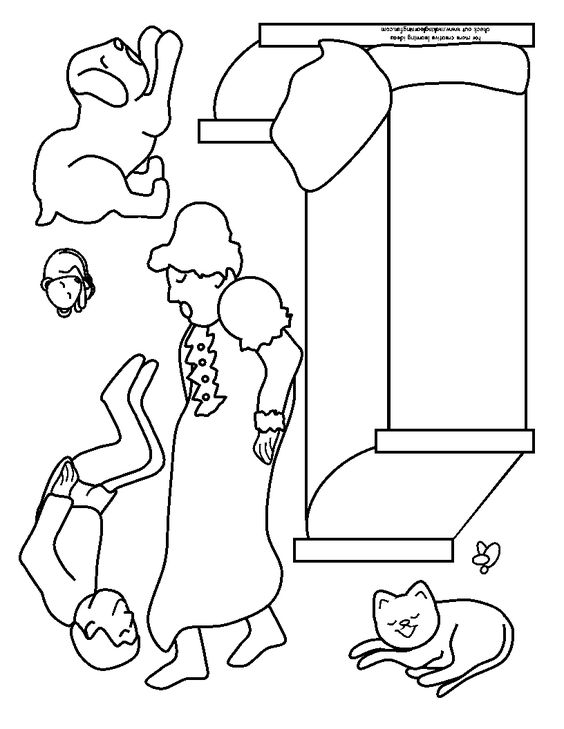 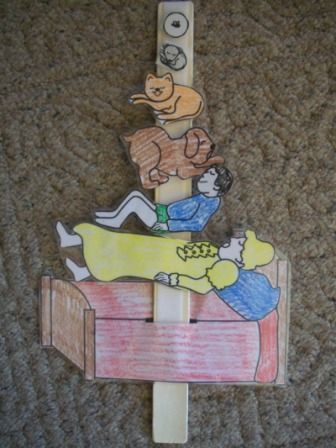 BOA ATIVIDADE!VOCÊ É ESPECIAL !